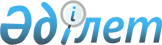 О внесении дополнений и изменений в постановление Правительства Республики Казахстан от 28 августа 2008 года № 780
					
			Утративший силу
			
			
		
					Постановление Правительства Республики Казахстан от 22 апреля 2010 года № 338. Утратило силу постановлением Правительства Республики Казахстан от 31 октября 2015 года № 870      Сноска. Утратило силу постановлением Правительства РК от 31.10.2015 № 870 (вводится в действие по истечении десяти календарных дней после дня его первого официального опубликования).      В соответствии с Законом Республики Казахстан от 8 февраля 2003 года "О семеноводстве" Правительство Республики Казахстан ПОСТАНОВЛЯЕТ:



      1. Внести в постановление Правительства Республики Казахстан от 28 августа 2008 года № 780 "Об утверждении Правил проведения сортоиспытания сельскохозяйственных растений" (САПП Республики Казахстан, 2008 г., № 35, ст. 382) следующие дополнения и изменения:



      в Правилах проведения сортоиспытания сельскохозяйственных растений, утвержденных указанным постановлением:



      в подпункте 5) пункта 2 после слова "экспертизу" дополнить словами "и испытание";



      в пункте 4 слова "новизну, отличимость, однородность и стабильность" заменить словами "патентоспособность и хозяйственную полезность";



      пункт 6 изложить в следующей редакции:

      "6. Перечни родов и видов растений, по которым патентоспособность оценивается по данным государственного испытания или заявителя, утверждаются постановлением Правительства Республики Казахстан.";



      в пункте 23:



      в абзаце первом слова "и фитосанитарным" заменить словами "или фитосанитарным";



      в абзаце втором после слов "и посевные качества," дополнить словами "фитосанитарным сертификатом";



      пункт 34 изложить в следующей редакции:

      "34. Перечни родов и видов растений, по которым хозяйственная полезность оценивается по данным государственного испытания или заявителя, утверждаются постановлением Правительства Республики Казахстан.";



      в подпункте 4) пункта 35 слова "виде банка" заменить словом "банке";



      пункт 36 изложить в следующей редакции:

      "36. При испытании сорта на хозяйственную полезность по данным заявителя полевые испытания по комплексу признаков и идентификация сорта по морфологическим признакам не проводятся в случаях, если:

      1) заявитель представит документацию, подтверждающую положительные результаты испытания сорта сельскохозяйственного растения уполномоченных органов других государств, проведенного в условиях, схожих по почвенно-климатическим параметрам с условиями соответствующей административно-территориальной единицы, предлагаемой к допуску;

      2) представленные заявителем результаты испытания сорта сельскохозяйственного растения свидетельствуют о превышении урожайности над стандартами, устойчивости к основным болезням на уровне со стандартами или наличии особых хозяйственно-ценных признаков, определяющих цель использования сорта.";



      пункт 46 дополнить абзацем первым следующего содержания:

      "Любое заинтересованное лицо в течение шести месяцев с даты опубликования сведений о заявке может направить в Государственную комиссию претензию в отношении заявленного селекционного достижения.".



      2. Настоящее постановление вводится в действие по истечении десяти календарных дней после первого официального опубликования.      Премьер-Министр

      Республики Казахстан                       К. Масимов
					© 2012. РГП на ПХВ «Институт законодательства и правовой информации Республики Казахстан» Министерства юстиции Республики Казахстан
				